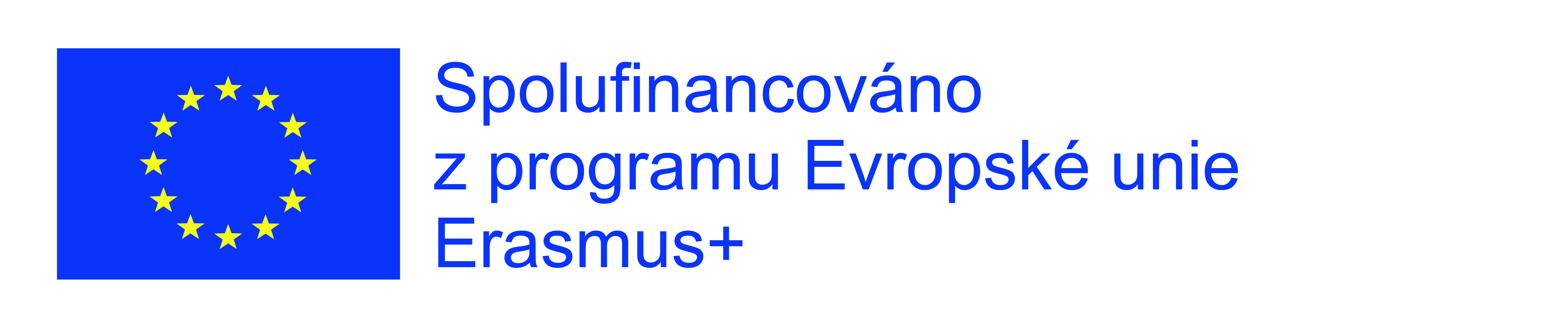 Microeconomics versus Macroeconomicshttps://www.youtube.com/watch?v=wvwgIiP4gjYPart OneUse the words in bold to complete the articlebranch          household          consumer         demand          income          industry        economics      Microeconomics versus MacroeconomicsThe study of …………………………….. is divided into two major ………………………………….., microeconomics and macroeconomics.Microeconomics comes from the Greek word micros, meaning small.Microeconomics deals with the behavior of individual actors in the economy. It can mean one ………………………….., one …………………………., one firm, or even one ……………………………………...Some questions we aim to answer in microeconomics are, if the price of cars goes up what happens to consumer …………………………..? If ……………………………. levels of people increase how will demand for meat change?So, microeconomics deals with the individual parts of the economy.When you hear microeconomics, think small.Microeconomics versus Macroeconomicshttps://www.youtube.com/watch?v=wvwgIiP4gjYPart OneMicroeconomics versus MacroeconomicsThe study of economics is divided into two major branches, microeconomics and macroeconomics.Microeconomics comes from the Greek word micros, meaning small.Microeconomics deals with the behavior of individual actors*  in the economy. It can mean one consumer, one household, one firm, or even one industry.Some questions we aim to answer in microeconomics are, if the price of cars goes up what happens to consumer demand? If income levels of people increase how will demand for meat change?So, microeconomics deals with the individual parts of the economy.When you hear microeconomics think small.branch          household          consumer         demand          income          industry        economics      